ИНФОРМАЦИОННАЯ КАРТАИнформационная карта - это документ, представляющий участника на сайте конкурса, в публикациях, в материалах, предназначенных для работы конкурсной комиссии. При оформлении информационной карты следует применять предписания, предложенные организаторами конкурса.Информационная карта представляется в оргкомитет конкурса в электронном и бумажном виде.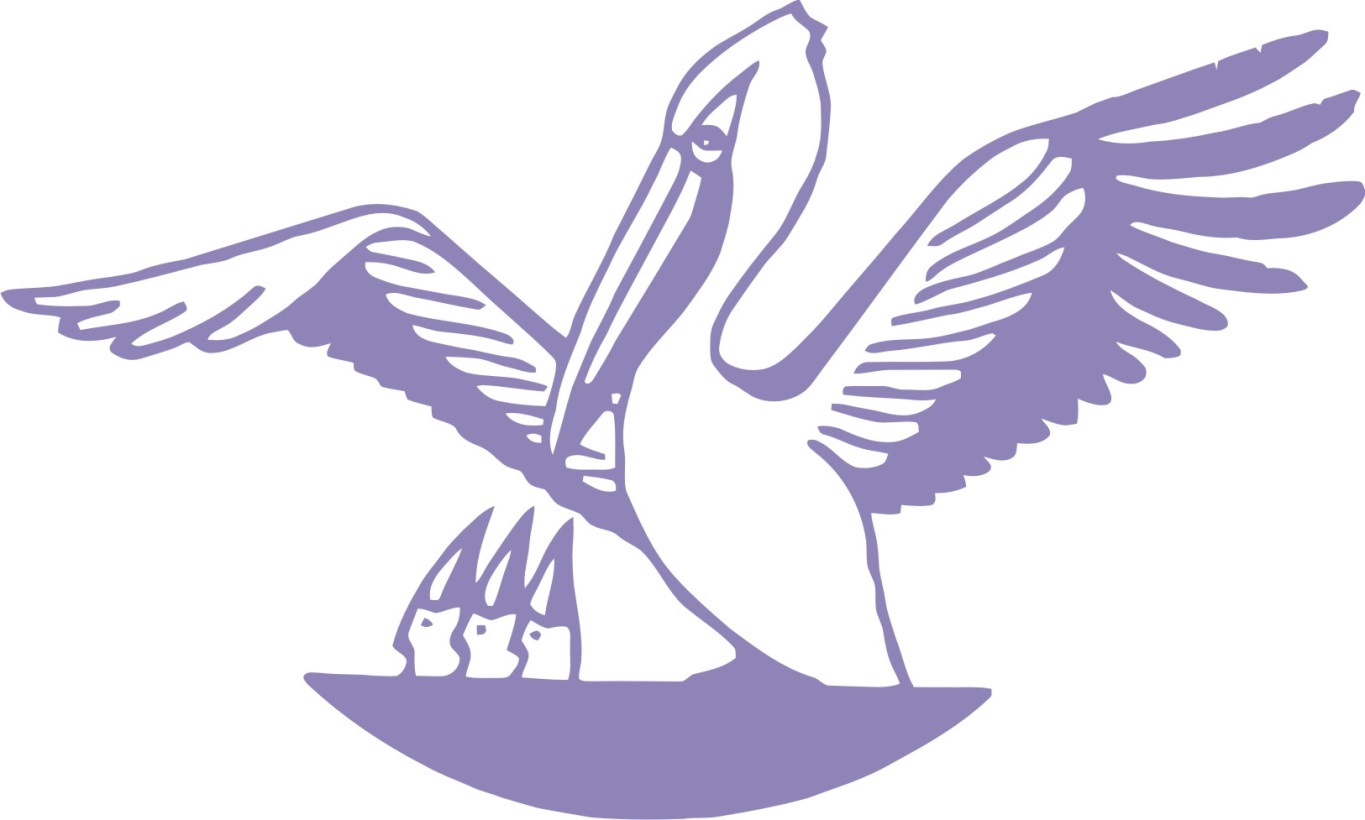 Правильность сведений, представленных в информационной карте, подтверждаю: «29»января 2019 г.       						Подпись / Егорова О.А.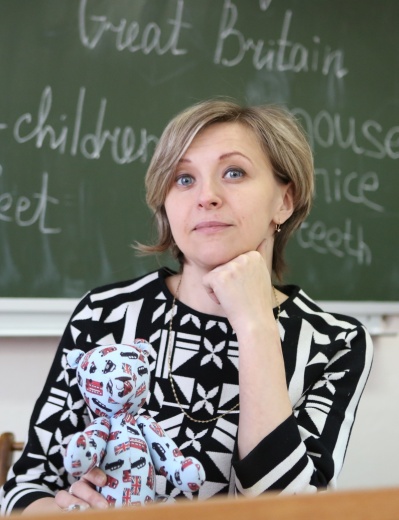 (фотопортрет 
46 см)Информационная карта участника областного этапа 
Всероссийского конкурса «Учитель года России»Егорова(фамилия)Ольга Александровна(имя, отчество)( Угличский муниципальный район ) (муниципальный район)1. Общие сведения1. Общие сведенияМуниципальный район Ярославской областиУгличскийНаселенный пунктгород УгличДата рождения (день, месяц, год)24.07.1978Место рожденияЯрославская область, УгличАдреса в Интернете (сайт, блог  и т. д.), где можно познакомиться с участником и публикуемыми им материалами http://www.egorovaoa.ru/ 2. Работа2. РаботаМесто работы (наименование образовательного учреждения по Свидетельству о гос. аккредитации)муниципальное общеобразовательное учреждение средняя общеобразовательная школа № 5 имени 63-го Угличского пехотного полкаЗанимаемая должностьучительПреподаваемые предметыиностранный язык (английский)Классное руководство в настоящее время, в каком классе в 8 Б классеОбщий трудовой и педагогический стаж (полных лет на момент заполнения анкеты)общий – 21 год, педагогический – 19 летКвалификационная категорияперваяПочетные звания и награды (наименования и даты получения)Почетная грамота Управления образования АУМР, 3.10.2014 г.3. Образование3. ОбразованиеНазвание и год окончания учреждения профессионального образованияГОУ ВПО Тверской государственный университет, 2007 г.Специальность, квалификация по дипломуучитель английского языка, лингвистУченая степеньНазвание диссертационной работы (работ)-Основные публикации (в т. ч. брошюры, книги)4. Общественная деятельность4. Общественная деятельностьУчастие в общественных организациях (наименование, направление деятельности и дата вступления)РДШ, сентябрь 2018Участие в деятельности управляющего (школьного) совета-Участие в разработке и реализации муниципальных, региональных, федеральных, международных программ и проектов (с указанием статуса участия)МБОО Механизмы детско-взрослого взаимодействия в системе проектной и учебно-исследовательской деятельности в образовательном учреждении. 2018 г. Участник временного творческого объединения по реализации проекта.5. Досуг5. ДосугХоббиинтернет-серфинг, вождение автоСпортивные увлечениябегТалантыигра на гитаре, пение6. Контакты6. КонтактыРабочий телефон с междугородним кодом8(48532)21331Домашний телефон с междугородним кодомМобильный телефон 89159813216Электронная почтаegorova.7807@mail.ruАдрес личного сайта в Интернетеhttp://www.egorovaoa.ru/ Адрес школьного сайта в Интернетеhttps://sch5-ugl.edu.yar.ru/ Материалы для размещения на сайте КонкурсаМатериалы для размещения на сайте КонкурсаВаше педагогическое кредоПосредственный учитель излагает. Хороший учитель объясняет. Выдающийся учитель показывает. Великий учитель вдохновляет. Уильям УордПочему вам нравится работать в школе?Я заряжаюсь положительной энергией от детей, что дает прилив сил и желание двигаться вперед, не останавливаться на достигнутом.Профессиональные и личностные ценности, наиболее вам близкиедоброта и справедливостьИнтересные сведения об участнике конкурса, не раскрытые предыдущими разделами (не более 500 слов).1 место в конкурсе «Классная компания»2017. Самостоятельно изучала испанский язык. Любимое произведение – Д.Роулинг «Гарри Поттер». Интересные сведения об участнике конкурса, не раскрытые предыдущими разделами (не более 500 слов).1 место в конкурсе «Классная компания»2017. Самостоятельно изучала испанский язык. Любимое произведение – Д.Роулинг «Гарри Поттер». 